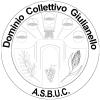 Dominio Collettivo dell’Amministrazione Separata Beni di Uso Civico di GiulianelloPersona giuridica Privata ex art. 1 della L.168/2017OGGETTO: RICHIESTA DI ACQUISTO LEGNAIl/La sottoscritto/a ……………………………………………………………………………………………………..Nato/a a …………………………………………………………………….., il …………………………………………Residente a …………………………………………, via ………………………………………………………………Codice Fiscale …………………………………………………………………………………………………………….E-mail ………………………………………………………………... Cellulare………………………………………In qualità di Utente del Dominio Collettivo A.S.B.U.C. di GiulianelloCHIEDEDi poter acquistare n. ____ quintali di legna al costo di € _____ (+iva ____) al quintale.Data ………………………………………..Firma ……………………………………….Via del Bottino n.6  - 04010 Giulianello Fraz. del Comune di Cori  (LT) Pec: asbucgiulianello@legalmail.it P.IVA/C.F.: 02675710590